Johnstown Planning Board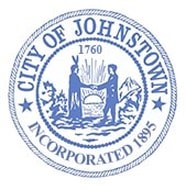 Council Chambers, City HallTuesday, August 1, 2023 @ 4:00 p.m.AGENDACALL MEETING TO ORDERAPPROVE MINUTES July 5, 2023PUBLIC HEARINGSeven Brew CoffeeRoute 30A / N. Comrie Avenue, JohnstownDISCUSSIONADJOURN